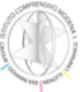 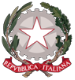 ISTITUTO COMPRENSIVO 1 MODENAضلعی n. 17 - Via Amundsen, 80 - 41123 موڈینا( 059/331373- فیکس:  : 059/824135ٹیکس کوڈ.: 94177160366 - C.M.: MOIC84100Vی میل:: moic84100v@istruzione.it  پی ای سی:  moic84100v@pec.istruzione.itموڈینا ، 18 جنوری ، 2020  اسکول کے شاگردوں کے والدین کو سائٹ میں موڈینا کے جامع انسٹی ٹیوٹ 1 کا پرائمری اعمال   پیارے والدین، موجودہ تعلیمی سال سے ، نئی قانون سازی کے اطلاق میں ، طلباء اور پرائمری اسکول کے طلباء کی سیکھنے کی انٹرمیڈیٹ اور حتمی تشخیص کا اب کوئی اعداد گریڈ کے ساتھ اظہار نہیں کیا جائے گا ، بلکہ ایک وضاحتی فیصلے کے ساتھ۔ تبدیلی کا قانون n. 41/2020 ، پیراگراف 2-بیس میں کہا گیا ہے کہ "قانون سازی فرمان نمبر 2 کے آرٹیکل 2 ، پیراگراف 1 کے باوجود۔ 13/042017 کے 62 ، تعلیمی سال سے 2020/2021 ، پرائمری اسکول کی کلاسوں میں طلباء کی سیکھنے کی انٹرمیڈیٹ اور حتمی تشخیص ، نصاب کے لئے قومی اشارے کے ذریعہ مرتب کردہ مطالعہ کے ہر شعبہ کے لئے ، تشخیصی دستاویز میں بیان کردہ ایک وضاحتی فیصلے کے ذریعے اظہار کیا گیا ہے اور اسے مختلف سطحوں کا حوالہ دیا گیا ہے۔ وزارت تعلیم terms کے آرڈر کے ذریعہ بیان کردہ شرائط اور طریقہ کار کے مطابق سیکھنے کا۔ اس کے بعد ، دسمبر 2020 کے مہینے میں اسکولوں نے D.M کو لاگو کیا۔ n. 172 کا 04/12/2020 (اور متعلقہ رہنما خطوط) ، جو قانون کے اطلاق کے بارے میں آپریشنل رہنما اصول فراہم کرتا ہے اور قومی سطح پر استعمال ہونے والی سطحوں کو متعارف کراتا ہے۔ لہذا ، پہلے ہی سہ ماہی کے اختتام پر ، پرائمری اسکول کے طلباء کی تشخیص درج ذیل 4 سیکھنے کی سطح کے مطابق بیان کردہ گریڈ کے گمشدگی اور وضاحتی فیصلوں کی تعارف فراہم کرتی ہے۔ ایڈوانسڈ انٹرمیڈیٹ بنیاد پہلے حصول کے راستے میں وزارت کے اس فیصلے کا مقصد تعلیمی اور تعلیمی کامیابی کو بہتر بنانے کے مقصد سے طالب علم کی سیکھنے کے راستوں اور خود تشخیص کو بڑھانے کے لئے تشخیص کا ایک ابتدائی تناظر اپنانا ہے۔ فیکلٹی بورڈ مطالعہ کے ہر شعبے کے ل learning اسٹریٹجک سیکھنے کے مقاصد کی نشاندہی کرنے اور سیکھنے کی 4 سطحوں پر مبنی وضاحتی فیصلے تیار کرنے کے لئے کام کر رہا ہے۔ مؤخر الذکر نشانات سے نہیں بلکہ انفرادی مقاصد کے حصول کے طریقوں سے مطابقت رکھتا ہے۔ مصدقہ معذور طلبا کے ل ، تشخیص "ان مقاصد سے متعلق ہے جو انفرادی تعلیم کے منصوبے میں قانون سازی کے فرمان 66/2017 کے تحت تیار کردہ" کی نشاندہی کرتے ہیں ، جو ہمیشہ چار سطحوں کو مد نظر رکھتے ہیں۔ سیکھنے میں مخصوص معذور طلبا کے ل ، ڈڈیکٹک پلان پر غور کیا جاتا ہے کلاس کونسل کی جانب سے قانون 170/2010 کے مطابق تیار کردہ۔ شہری تعلیم کی تعلیم بھی مذکورہ بالا درجات کے مطابق تشخیص کی فراہمی کرتی ہے۔ کیتھولک مذہب کی تشخیص ، متبادل سرگرمی ، طرز عمل اور قانون سازی کے فیصلے کے مطابق عالمی فیصلے 62/17 میں کوئی تبدیلی نہیں کی جاسکتی ہے۔ کام پہلی سہ ماہی کے اندر مکمل ہوجانے کے بعد ، ہمارے اسکول پی ٹی او ایف کو اسی کے مطابق اپڈیٹ کیا جائے گا ، جس سے ویب سائٹ اور اسکول میں واضح طور پر مشورہ کیا جاسکتا ہے۔ مزید معلومات کے لئے زیربحثی ایک معلوماتی میٹنگ طے کریں گے۔ آداب ہیڈ ٹیچرپروفیسر کونسیٹا پونٹسییلیآٹوگراف کے دستخط کو پرنٹ نے تبدیل کردیافن کے مطابق 3 پیراگراف 2 قانون سازی کا فرمان 39/93